Student Quarterly Registration Form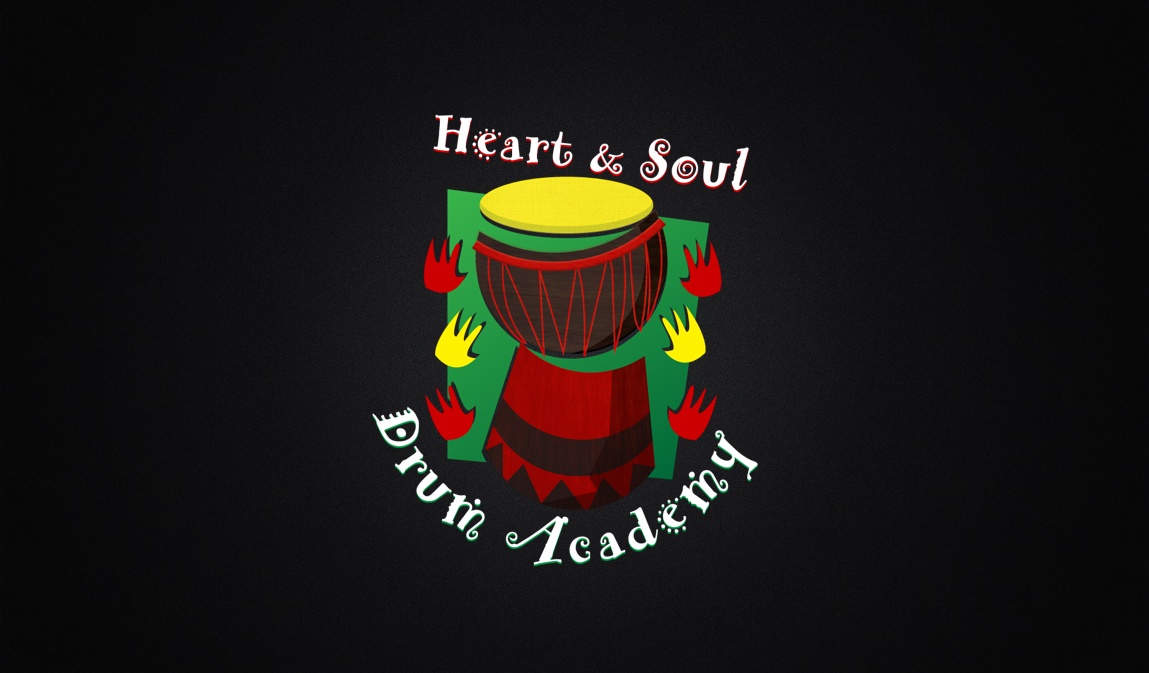 *Please complete this form and submit along with the $35 quarterly fee to:
Heart and Soul Drum Academy, 1360 University Ave W, Suite 362, St Paul, MN 55104.Child/Youth’s name: ________________________________________________________________________________(Last) 				(First) 				(M.I.)Address:____________________________________________________________________________________________Street             City                State                           ZipHome Phone: __________________________________Parent(s)/Custodial Adult(s)’ Name(s): _________________________________________________________Parent(s)/Custodial Adult(s) Phone numbers:Work phone(s): _________________________________________         ______________________________________Cell phone(s): _________________________________________         ______________________________________Quarter (Place a “X” by the quarter):____ Fall                 ____ Winter                    ____ Spring                  ____ Summer